DEPARTMENT OF COMPUTER SCIENCE AND ENGINEERING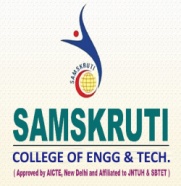 LESSON PLAN - DATABASE MANAGEMENT SYSTEMS  w.e.f. 14.12.2017Important Questions in exam point of view Unit-1Compare and contrast File Processing Systems with Data Base Systems.Define Data Abstraction and discuss levels of Abstraction.Discuss about different types of Data Models.Explain different roles of database users.Define key constraint, participation constraints and weak entity set with an example.Draw and explain detailed structure of DBMS.Explain dbms applications.Give short notes on Views.Explain about different types of integrity constraints.Discus about ER-Model.Unit-2 Explain basic operations of Relational algebra with an example.Explain set operations of Relational algebra with an example.Explain different types of join in Relational algebra with an example.Discuss domain relational calculus in detail.Discuss tuple relational calculus in detail.Define trigger, its three parts and differentiate row level and statement level triggers.Illustrate Group by and Having clause with an example.Explain independent and correlated nested queries with an example.Explain aggregation and specialization.Explain the following.Binary relationshipTernary relationshipUnit-3Define normalization. Explain 1NF,2NF and 3NF.Compare BCNF and 3NF.Explain properties of decomposition.Explain about schema refinement in database design.Explain MVD and 4NF with an example.Discuss about JD and 5NF with an example.What is FD? Explain Types and properties of FD.Explain about lossless join decomposition.Unit-4Explain ACID properties through example.Draw transaction state diagram and describe each state that a transaction go through during its execution.Explain in detail about timestamp based concurrency control technique.Discuss about serializability and its types with an example.What is 2-Phase Locking protocol? Compare 2PL with strict 2PL.Discuss about transaction recovery techniques (log based recovery and ARIES.)Discuss about validation based locking protocols.Explain Buffer management.Write in detail about remote backup systems.Unit-5What is the use of indexing? And compare primary and secondary indexing.What is B+ Tree? And explain the basic operations on it.Differentiate ordered indexing with hashing.Write in detail about hash based indexing and tree based indexing.Explain the following Static hashingDynamic hashingExtendible hashingLinear hashingExplain in detail about ISAM.Explain in detail about file organization.Text books:Raghurama Krishnan, Johannes Gehrke (2003), Database Management Systems, 3rd edition, Tata     McGraw Hill, India.Database System Concepts, A. Silberschatz, H.F.Korth, S.Sudharshan, Mc Grab hill, 5th Edition, 2006References: 1. Database systems, 6th edition, Ramez Elmasri, Shamkant, B.Navathe, Pearson Education, 2013 2. Database system concepts, Peter rob and carles coronel, cengage learning 2008 3. Introduction to database management ML Gillenson & others, Willey student editionWeb Searches:      W1. www.studytonight.com/dbms/W2:www.tutorialspoint.com/dbms/W3:holowczak.com/database-management-systems-course-notes/FACULTY NAME: Mrs.  T. DEEPTHIYEAR/SEM: II-IIACADEMIC YEAR: 2017-18S.NoName of the TopicReferenceBookNo .Of  Lectures        requiredDelivery  MethodDateUNIT-I1Introduction, Data base System ApplicationsT2: 1.11Chalk & Talk14.12.20172Purpose of data base Systems.T2:1.21Chalk & Talk15.12.20173View of Data – Data Abstraction, Instances and SchemasT2: 1.31Chalk & Talk16.12.20174Database  Languages  –  DDL  –  DML  Database Access for applications ProgramsT2: 1.51Chalk & Talk 19.12.20175Transaction Management T2: 1.71Chalk & Talk19.12.20176Data Storage and QueryingT2:1.8.11Chalk & Talk20.12.20177Database architectureT2: 1.81Chalk & Talk 21.12.20178Database users and administrators, T2:1.61Chalk & Talk 22.12.20179History of database systemsT2: 1.101Chalk & Talk23.12.201710Introduction to database design, ER Diagrams Beyond  ER designT1: 2.11Chalk & Talk27.12.201711Entities, Attributes and Entity SetsT1: 2.21Chalk & Talk28.12.201712Relationships and relationship setsT1: 2.31Chalk & Talk 29.12.201713Additional features of ER modelT1: 2.42Chalk & Talk02.01.201803.01.201814Conceptual    design    with    ER    modelT1: 2.51Chalk & Talk04.01.201815Conceptual design for large enterprisesT1:2.61Chalk & Talk05.01.201816Relational   Model:   Introduction   to   the Relational ModelT1: 3.11Chalk & Talk06.01.201817Integrity Constraint Over relationsT1: 3.21Chalk & Talk06.01.201818Enforcing  Integrity  constraints  –  Querying relational data – T1:3.31Chalk & Talk08.01.201819Logical data base DesignT1:3.51Chalk & Talk09.01.201820Introduction to Views – DestroyingT1:3.61Chalk & Talk10.01.201821Altering Tables and ViewsT1:3.71Chalk & Talk11.01.201822E-R Diagrams(T)T1:2.51Chalk & Talk19.01.2018UNIT-II23Relational Algebra and Calculus: Relational Algebra – T1: 4.12Chalk & Talk20.01.201822.01.201824Selection and projectionT1:4.2.11Chalk & Talk23.01.201825set operations – renaming, Joins – DivisionT1: 4.2.2 -4.2.51Chalk & Talk24.01.201826Relational   calculus   –   Tuple   relational Calculus – T1:4.32Chalk & Talk25.01.201827.01.201827Domain relational calculus Expressive Power of Algebra and calculus.T1:4.41Chalk & Talk29.01.201828Form of  Basic  SQL  Query  –  Examples  of Basic SQL QueriesT1: 5.22Chalk & Talk30.01.201831.01.201829Introduction to Nested Queries – Correlated Nested Queries, Set- Comparison Operators,T1: 5.41Chalk & Talk01.02.201830Aggregative OperatorsT1: 5.4.3, 5.51Chalk & Talk02.02.201831NULL  values  –  Comparison  using  Null values , Logical connectivity’s – AND, OR and NOTT1: 5.61Chalk & Talk03.02.201832Disallowing   NULL   values   –   Complex  Integrity  Constraints  in  SQL  Triggers  and  Active Data basesT1: 5.7, 5.82Chalk & Talk05.02.201806.02.201833Relational Algebra(T)T1:4.11Chalk & Talk12.02.2018UNIT-III34Introduction   to   Schema   refinement   – Problems Caused by redundancyT1: 19.11Chalk & Talk13.02.201835Decompositions   –   Problem   related   to decompositionT1:19.1.31Chalk & Talk15.02.201836Functional dependencies, reasoning about FDS – FIRST, SECOND Normal formsT1: 19.41Chalk & Talk19.02.201837THIRD NF, BCNF, FOURTH & FIFTH Normal FormsT1:19.41Chalk & Talk20.02.201838Lossless  join  Decomposition  –  Dependency preserving DecompositionT1: 19.52Chalk & Talk21.02.201823.02.201839Schema refinement in Data base DesignT1: 19.72Chalk & Talk24.02.201826.02.201840Multi Valued DependenciesT1:19.8.11Chalk & Talk27.02.201841Forth  Normal Form, Join dependencies, Fifth Normal Form,T1: 19.8.2 -19.8.41Chalk & Talk28.02.2018UNIT-IV44Transaction Management: Transaction Concept – Transaction StateT2: 15.1, 15.21Chalk & Talk01.03.201845Implementation of Atomicity and DurabilityT2:15.31Chalk & Talk02.03.201846Concurrent  Executions, Serializability Recoverability,T2: 15.4 - 15.61Chalk & Talk03.03.201847Implementation   of   Isolation,   T2: 15.71Chalk & Talk05.03.201848Testing   for SerializabilityT2:15.91Chalk & Talk06.03.201849Concurrency Control: Lock-Based Protocols T2:16.11Chalk & Talk07.03.201850Time Stamp Based ProtocolsT2:16.21Chalk & Talk08.03.201851Validation Based Protocols – Multiple Granularity.T2:16.3, 16.41Chalk & Talk09.03.201852Recovery System-Failure Classification-Storage StructureT2:17.1, 17.21Chalk & Talk12.03.201853Recovery and AtomicityT2:17.31Chalk & Talk13.03.201854Log Based RecoveryT2:17.41Chalk & Talk14.03.201855Recovery with Concurrent Transactions T2: 17.6 1Chalk & Talk15.03.201856Buffer Management-Failure with loss of Non Volatile Storage T2: 17.7, 17.8 1Chalk & Talk19.03.201857Advance Recovery Systems-Remote Backup Systems T2: 17.9, 17.10 1Chalk & Talk20.03.201858Concurrency Control(T)T2:16.11Chalk & Talk21.03.2018                    UNIT-V59T1: 8.1 1Chalk & Talk22.03.201860T1: 8.21Chalk & Talk23.03.201861T1: 8.3.1 1Chalk & Talk24.03.201862T1: 8.3.21Chalk & Talk26.03.201863Comparison of File OrganizationsT1:8.41Chalk & Talk27.03.201864T1: 10.1 1Chalk & Talk28.03.201865T1: 10.2 1Chalk & Talk29.03.201866T1: 10.3 - 10.6 1Chalk & Talk30.03.201867T1: 11.1, 11.2 1Chalk & Talk31.03.201868T1: 11.3, 11.4 1Chalk & Talk02.04.2018